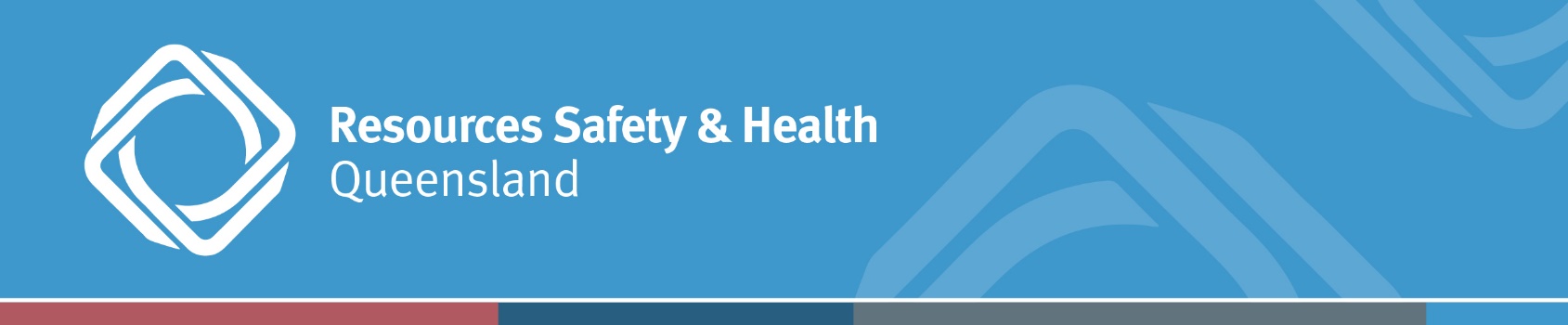 Hydrogen safety policy proposals for consultationPlease use the template below to provide feedback on the Draft Hydrogen Safety Code of Practice and policy proposals Please provide feedback to hydrogensafety@rshq.qld.gov.au by 24 June 2022Do not DELETE This Text as it is used in page numbering‼‼‼‼‼‼‼‼‼‼‼‼‼‼‼‼‼‼‼‼‼‼‼‼‼‼‼‼!Feedback form – Draft hydrogen safety code of practice Feedback form – Draft hydrogen safety code of practice Feedback form – Draft hydrogen safety code of practice Company or Entity Name:Company or Entity Name:Representative Name/Email:Representative Name/Email:Feedback on Policy ProposalsIf accepted do the proposals enable effective safety regulation for the hydrogen industry?Are there any unnecessary barriers created by the policy proposals?Are there any gaps the draft Code has not addressed?Feedback on Policy ProposalsIf accepted do the proposals enable effective safety regulation for the hydrogen industry?Are there any unnecessary barriers created by the policy proposals?Are there any gaps the draft Code has not addressed?Feedback on Policy ProposalsIf accepted do the proposals enable effective safety regulation for the hydrogen industry?Are there any unnecessary barriers created by the policy proposals?Are there any gaps the draft Code has not addressed? PROPOSAL PROPOSALFEEDBACK A7.1 Prescribed quality of hydrogenThe prescription of AS/ISO 14687 Hydrogen fuel quality - Product specification (AS/ISO 14687) in s72 of the P&G Safety Reg provides a specific and relevant requirement for the quality and composition of hydrogen when supplied as a fuel gas, equivalent to what already applies to Liquid Petroleum and natural gas.A7.1 Prescribed quality of hydrogenThe prescription of AS/ISO 14687 Hydrogen fuel quality - Product specification (AS/ISO 14687) in s72 of the P&G Safety Reg provides a specific and relevant requirement for the quality and composition of hydrogen when supplied as a fuel gas, equivalent to what already applies to Liquid Petroleum and natural gas.A7.2 Hydrogen gas distribution systemsWhere the hydrogen component of fuel gas is outside the scope of AS/NZS 4645, the following alternative method of compliance is proposed. Section 675(1)(e) of the P&G Act provides a method for formal safety assessment which can be applied to a gas distribution system. The chief inspector could receive notification of the formal safety assessment prior to supply commencing. Where hydrogen is supplied to a gas distribution system, the operators shall ensure that the risks are managed to an acceptable level. This includes ensuring quality is maintained within agreed limitsA7.2 Hydrogen gas distribution systemsWhere the hydrogen component of fuel gas is outside the scope of AS/NZS 4645, the following alternative method of compliance is proposed. Section 675(1)(e) of the P&G Act provides a method for formal safety assessment which can be applied to a gas distribution system. The chief inspector could receive notification of the formal safety assessment prior to supply commencing. Where hydrogen is supplied to a gas distribution system, the operators shall ensure that the risks are managed to an acceptable level. This includes ensuring quality is maintained within agreed limitsA7.3 Prescribed odour Section 7 of the Code provides an alternative means of achieving safety outcomes for supply of unodourised hydrogen fuel gas.An operator is able to supply unodourised hydrogen to a consumer, if:the supply is to a vehicle or vessel through a dispenser, or they have obtained a copy of the gas compliance certificate (GCC), andthat GCC shows that the system being supplied to is safe for use with unodourised fuel gas.Other than for supply to a mobile fuel cell gas system, where a consumer requires fuel gas to be supplied unodourised, the system owner must: obtain approval for the gas device from an appropriate GDAAensure the gas system being supplied to is designed for unodourised fuel gas supply by a suitably qualified engineerhave an appropriately authorised person install the gas system in line with system design and device approval and issue a GCCoperate and maintain the gas system safety in line with the approval requirements including any conditions imposedretain evidence of the approval and GCC for the operating life of the gas system.For supply to a mobile gas system the owner of the vehicle or vessel must:ensure the mobile fuel cell gas system is certified (approved) to UN Regulation No. 134 – Hydrogen fuel cell vehicle safety (UNR 134) or approved by an appropriate GDAA ensure the fuel cell gas system is installed by an appropriately authorised person (i.e., holder of an appropriate GWA)retain evidence of the UNR 134 certification or GDAA approval and GCC for the life of the gas systemfor commercial vehicles and vessels, retain records of the twelve monthly inspections of the fuel cell gas system.A7.3 Prescribed odour Section 7 of the Code provides an alternative means of achieving safety outcomes for supply of unodourised hydrogen fuel gas.An operator is able to supply unodourised hydrogen to a consumer, if:the supply is to a vehicle or vessel through a dispenser, or they have obtained a copy of the gas compliance certificate (GCC), andthat GCC shows that the system being supplied to is safe for use with unodourised fuel gas.Other than for supply to a mobile fuel cell gas system, where a consumer requires fuel gas to be supplied unodourised, the system owner must: obtain approval for the gas device from an appropriate GDAAensure the gas system being supplied to is designed for unodourised fuel gas supply by a suitably qualified engineerhave an appropriately authorised person install the gas system in line with system design and device approval and issue a GCCoperate and maintain the gas system safety in line with the approval requirements including any conditions imposedretain evidence of the approval and GCC for the operating life of the gas system.For supply to a mobile gas system the owner of the vehicle or vessel must:ensure the mobile fuel cell gas system is certified (approved) to UN Regulation No. 134 – Hydrogen fuel cell vehicle safety (UNR 134) or approved by an appropriate GDAA ensure the fuel cell gas system is installed by an appropriately authorised person (i.e., holder of an appropriate GWA)retain evidence of the UNR 134 certification or GDAA approval and GCC for the life of the gas systemfor commercial vehicles and vessels, retain records of the twelve monthly inspections of the fuel cell gas system.A7.4 Fuel Gas Delivery Network Operating Plant A proposed future amendment to regulation would define all hydrogen delivery networks as operating plant.A7.4 Fuel Gas Delivery Network Operating Plant A proposed future amendment to regulation would define all hydrogen delivery networks as operating plant.A7.5 Gas Device ApprovalThe code proposes the use of Reference standard and the process outlined in Figure 2. A7.5 Gas Device ApprovalThe code proposes the use of Reference standard and the process outlined in Figure 2. A7.6 Gas System Installation The code proposes the use of Reference standard and the process outlined in Figure 2. A7.6 Gas System Installation The code proposes the use of Reference standard and the process outlined in Figure 2. A7.7 Type B Multiple Device Approval A provision for a GDAA holder to approve multiple type B devices and on the same approval. Additionally, the Chief Inspector may issue a blanket approval and publish this on a Queensland Government website (e.g. for a specified model of an imported vehicle certified to UN R134).A7.7 Type B Multiple Device Approval A provision for a GDAA holder to approve multiple type B devices and on the same approval. Additionally, the Chief Inspector may issue a blanket approval and publish this on a Queensland Government website (e.g. for a specified model of an imported vehicle certified to UN R134).A7.8 New and Updated TermsA definition for fuel cell gas system be included. This will enable specific requirements relevant to be prescribed, e.g., it will ensure the approval process for a hydrogen fuel cell considers the entire system in which it will operate so all operational components which present safety risks, including production and storage, are assessed. A definition for reference standard be included. There are a number of Australian and International standards that are relevant for ensuring hydrogen applications operate safety. Initially, it is proposed these hydrogen standards may be used achieve safety outcomes.Gas fuel systems are defined as “A gas system that supplies gas as a fuel to an engine”.It is proposed to amend the definition of a gas fuel system to include fuel gas supplied to a mobile fuel cell.A7.8 New and Updated TermsA definition for fuel cell gas system be included. This will enable specific requirements relevant to be prescribed, e.g., it will ensure the approval process for a hydrogen fuel cell considers the entire system in which it will operate so all operational components which present safety risks, including production and storage, are assessed. A definition for reference standard be included. There are a number of Australian and International standards that are relevant for ensuring hydrogen applications operate safety. Initially, it is proposed these hydrogen standards may be used achieve safety outcomes.Gas fuel systems are defined as “A gas system that supplies gas as a fuel to an engine”.It is proposed to amend the definition of a gas fuel system to include fuel gas supplied to a mobile fuel cell.GENERAL FEEDBACKGENERAL FEEDBACKGENERAL FEEDBACKCLAUSE #COMMENT (including recommendations)COMMENT (including recommendations)